UN FG25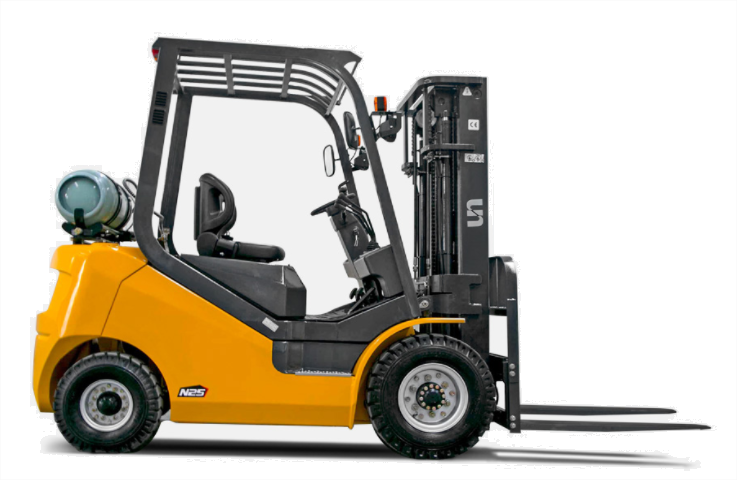 Lifting capacity : 2.5TFlexible solid tiresTriplex 4.7 meter mast Forks 1.150mmIntegrated side shift (lateral movement of the forks)Work lightsHigh beam headlightsChargerComfort seatRoofMirrors